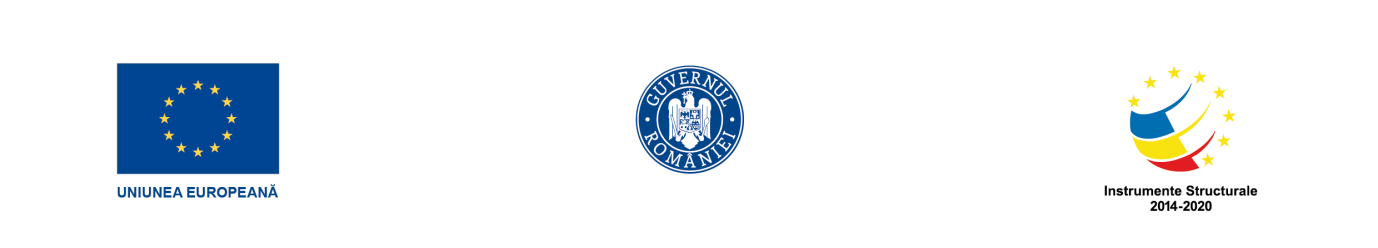 ORAR CONSILIERE ȘI SPRIJIN FINANCIAR													Coordonator Partener 5Lect. univ. dr. ZAIȚ Luminița											Conf. univ. dr. MIRONESCU Roxana....................................												...................................Data/oraGrup țintă defavorizat/vulnerabil15.01.202117.00-19.00Consiliere și sprijin financiarLect. univ. dr. ROBU Viorel22.01.202117.00-19.00Consiliere și sprijin financiarLect. univ. dr. ROBU Viorel28.01.202117.00-19.00Consiliere și sprijin financiarLect. univ. dr. ROBU Viorel